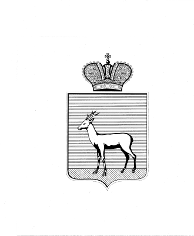 В соответствии со статьей 8 Федерального закона от 07.07.2003                          № 112-ФЗ «О личном подсобном хозяйстве», Приказом Министерства сельского хозяйства Российской Федерации от 11.10.2010 № 345 «Об утверждении формы и порядка ведения похозяйственных книг органами местного самоуправления поселений и органами местного самоуправления городских округов», Законом Самарской области от 06.07.2015 № 74-ГД «О разграничении полномочий между органами местного самоуправления городского округа Самара и внутригородских районов городского округа Самара по решению вопросов местного значения внутригородских районов», руководствуясь Уставом Железнодорожного внутригородского района городского округа Самара Самарской области, постановляю:1. Утвердить Порядок ведения похозяйственных книг на территории Железнодорожного внутригородского района городского округа Самара согласно приложению № 1 к настоящему постановлению.2. Утвердить Форму выписки из похозяйственной книги согласно приложению № 2 к настоящему постановлению.3. Настоящее постановление вступает в силу со дня его официального опубликования.Контроль за исполнением постановления оставляю за собой.Филянина Елена Александровна+7 (846) 339-00-12Глава Железнодорожного внутригородского района В.В. ТюнинВ.В. ТюнинВ.В. Тюнин